ATAPROCESSO: 	Registro no SIGAA.OBJETO:	Bolsista - NEPRIN – Seleção.COORDENADOR:	Carlos Rebêlo Júnior.ASSUNTO: 		Entrevista de Seleção.NORMA: 		Edital PROEX/PIAEX Nº 23/2018 / Divulgação de 29.04.19.DATA/HORA: 	03.05.2019 / 14h00.Com a abertura dos trabalhos para a seleção, verificou-se que compareceram a entrevista os discentes:- Beatriz do Piauí Barbosa;- Gabriel José Freire Santos.Entretanto, observa-se que somente a primeira discente mencionada promoveu sua inscrição como interessada, no prazo normativo.Com isto, o discente Gabriel José Freire Santos fica excluído da seleção. Por outro lado a candidata Beatriz do Piauí Barbosa é selecionada pelo coordenador do Projeto NEPRIN – Núcleo de Extensão e Pesquisas em Relações Internacionais, conforme nomenclatura registrada no SIGAA.Neste momento a discente selecionada informa que se compromete com as exigências editalícias para o exercício da atividade.É lavrada a presente ata que vai assinada pelo Coordenador.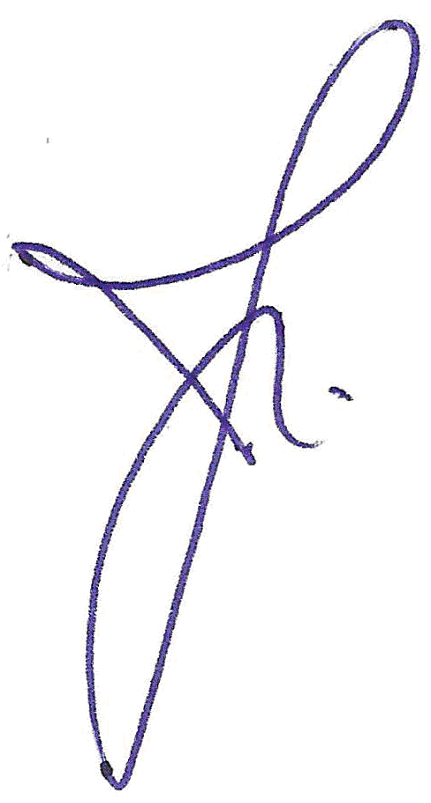 Carlos Rebelo JúniorCoordenador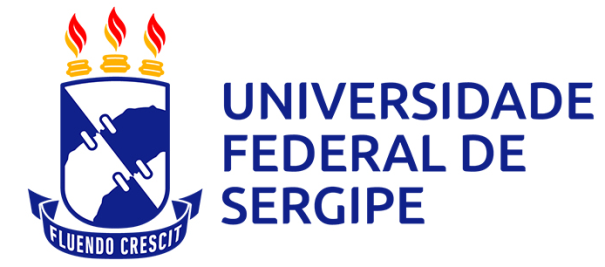 CRESCAT UNA VERITASCentro de Ciências Sociais AplicadasDepartamento de DireitoNúcleo de Extensão e Pesquisasem Relações Internacionais